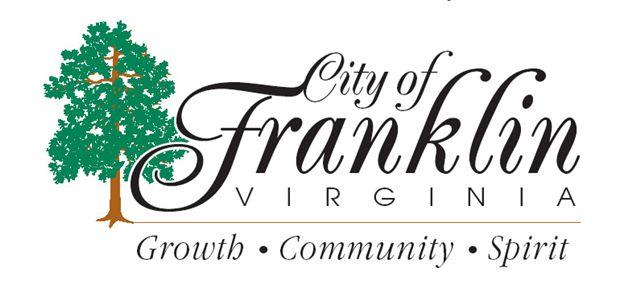 SPECIAL MEETING OF THE FRANKLIN CITY COUNCIL__________________Thursday March 26, 20206:00 p.m.  ____________________________ Members of City Council will hold an electronic meeting in pursuant to § 15.2-1418 of the Code of Virginia, 1950, as amended. Due to the infectious nature of COVID-19 it unsafe to assemble a quorum of the Council ina single location, or to assemble members of the public in a single location, this meeting will beconducted by telephone.  Council will be considering the Declaration of a Local State of Emergency and an ordinance related to the continuity of government during the duration of the event. Interested parties can dial in using the following information:   +1-408-418-9388 Attendee access code: 247 378 63